Система пайки волной EMST Stallion FCPLC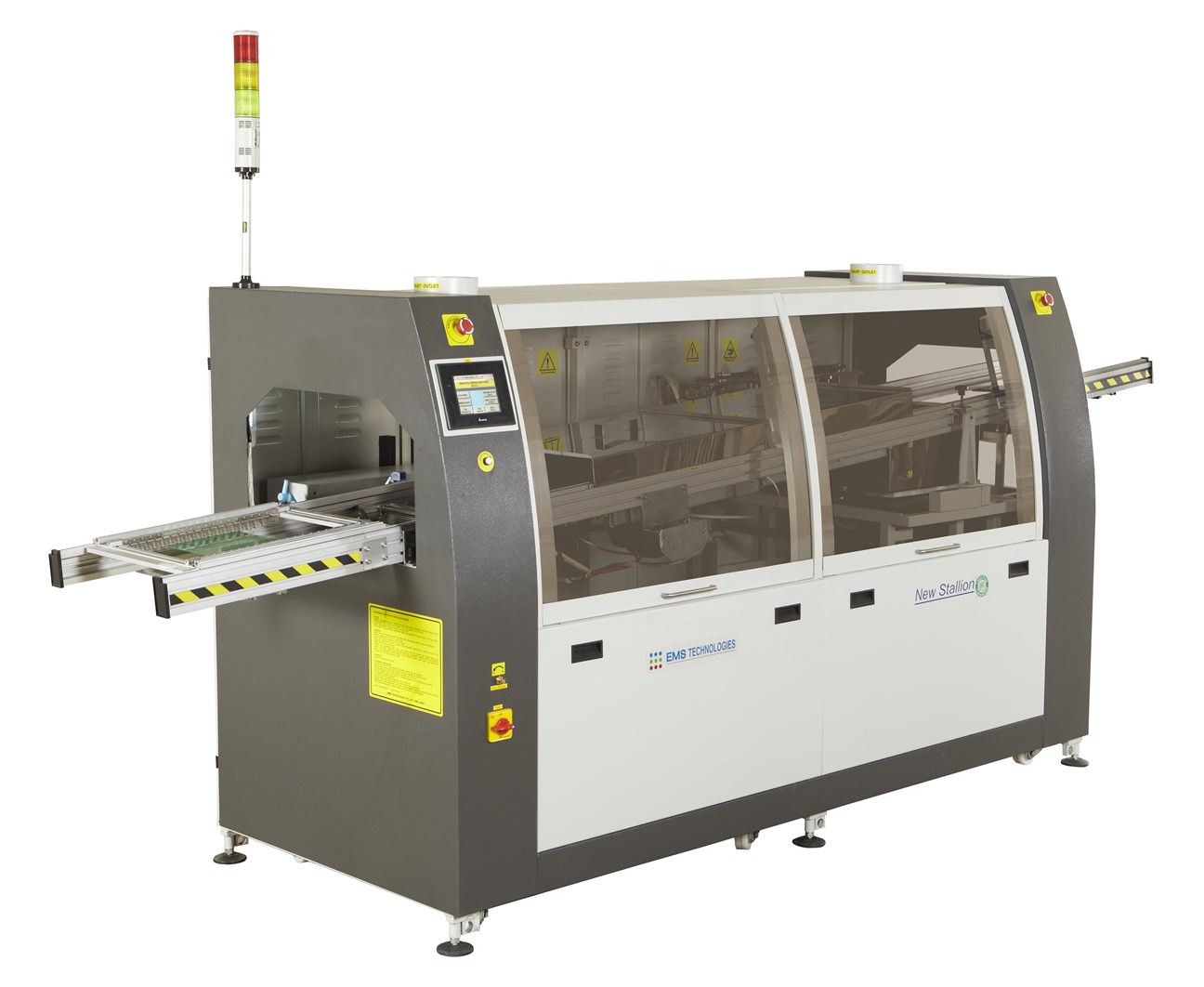 ОписаниеEMST Stallion FCPLC - система пайки волной припоя от EMS Technologies, экономичная и компактная, разработа на базе настольной модели. Stallion FCPLC обзавелась новыми особенностями: большой LCD экран, титановая ванна, конвекционный предварительный нагреватель, что делает ее еще более привлекательной. Данная система предлагается с конвейером пальчикового типа.ОсобенностиОпцииЕмкость для припоя из нержавеющей стали с азотированным покрытием, опционально из нержавеющей стали или титанового сплаваЭлектропитание в базовой конфигурации 3ф, 380В, 50Гц, опционально по запросуДополнительный 500 мм ИК-нагреватель с верхней стороныЦентральная поддержка ППФлюсователь (емкость 5л + бак для растворителя 1л, необходим сжатый воздух 5 кг/см3, 120 л/мин)Ванна припояСистема управленияТехнические характеристикиТип конвейера:			пальчикового типаШирина платы, макс.:			300 ммТип флюсователя:			пенныйПенный флюсователь:			емкость 5л, необходим сжатый воздух 2 кг/см3, 900 л/минЗоны предварительного нагрева: 2 шт, 2 конвекционных нагревателя снизу. Общая длина 1000 мм. Мощность каждого нагревателя 5 кВт. Материал емкости для припоя:	Нержавеющая сталь с азотированным покрытиемДвижение ванны с припоем                  вверх/вниз/вперед/назад: вручнуюСкорость конвейера:			0-2 м/минУгол наклона конвейера:		4 или 5°Вытяжка:				верхняя, 2 шт., диам.150 мм, 500 м3/чМощность, 150 кг ванна:		16 кВтМощность, 225 кг ванна:		22 кВтЭлектропитание:                                       3ф, 380В, 50ГцВес:					500 кг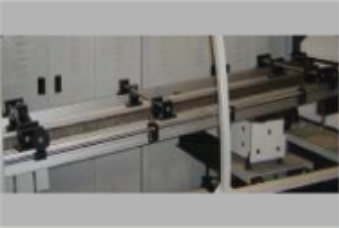 КонвейерКонвейер с идеальной параллельностью направляющих. Пальцы выполнены из титана. AC мотор с обратной связью + энкодер обеспечивают точность контроля скорости.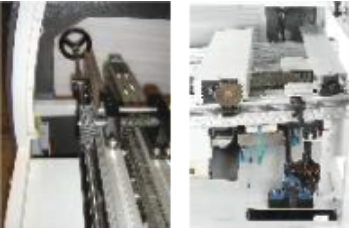 Угол наклона и ширина конвейераРучная регулировка угла наклона конвейера - 4° или 5°, ручная регулировка ширины конвейера.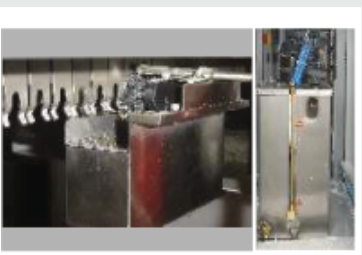 Очистка пальцевОчистка пальцев щеткой с помощью растворителя. Бак для растворителя выполнен из нержавеющей стали, с  индикатором уровня жидкости.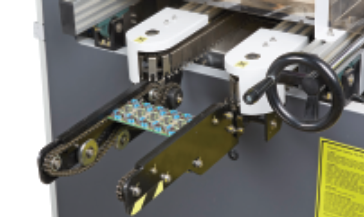 Входной и выходной конвейерКонвейеры цепного типа с 3 мм штифтами, соединенные с главным конвейером и работающие с одинаковой скоростью.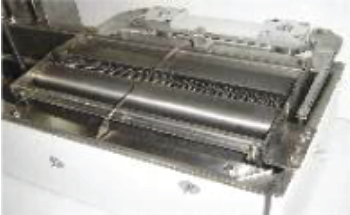 Анти-деформационная опораКлиновидная опора, предотвращающая коробление печатной платы.Также доступны опоры проволочного типа.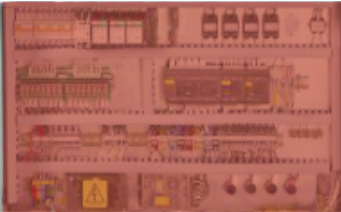 Управление с помощью PLCНезависимый ПИД-контроль температуры предварительного нагрева и температуры припоя, автоматический / ручной / диагностический режимы с защитой паролем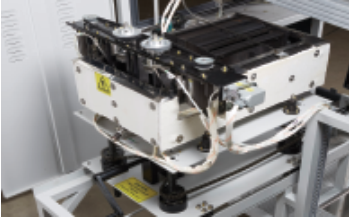 Для простоты обслуживания машины бак с припоем легко выдвигается из машины, обеспечивая лёгкий доступ.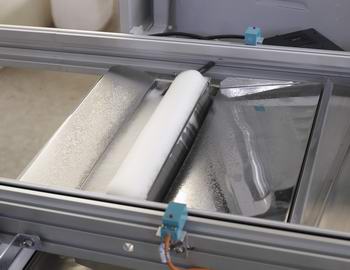 Пенный флюсователь. Емкость для флюса изготовлена из нержавеющей стали объемом 5 литров. Также модуль оснащен воздушным ножом для снятия лишнего флюса.Опционально комплектуется подкатной емкостью для флюса, обеспечивающей легкий доступ для обслуживания.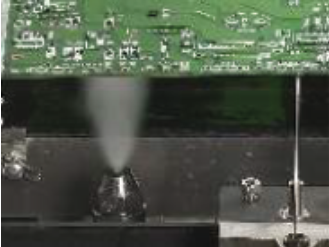 Аэрозольный флюсователь. Модульная конструкция - распыление, управление и подача. Автоматическое распыление в соответствии с длиной и шириной платы.Технические характеристикиШирина распыления: 60 мм при расстоянии распыления 60 ммУгол распыления: 50-96° (70° при 1 баре)Расстояние от платы до флюсователя: 40-60 ммСкорость перемещения: 0-17 м/минТипы флюсов:	Водорастворимый, безотмывный, без летучих органических соединенийСодержание твердых частиц флюса: до 36%Давление распыления флюса: 0-2,5 бар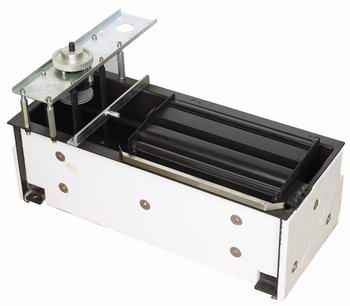 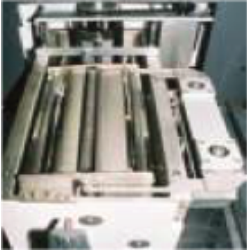 Для одной волны: 150 кг для бессвинцового припоя или 170 кг для свинцового припоя.Изготавливается из нержавеющей стали, азотированной нержавеющей стали или титана на выбор.AC двигатель с регулятором высоты волны обеспечивает скорость, равномерность и стабильность высоты волны.Опционально доступна волна орбитальной формы O-Wave для пайки SMD.или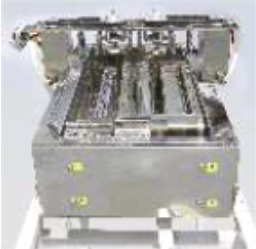 Для двойной волны: 225 кг для бессвинцового припоя или 255 кг для свинцового припоя.Изготавливается из нержавеющей стали, азотированной нержавеющей стали или титана на выбор.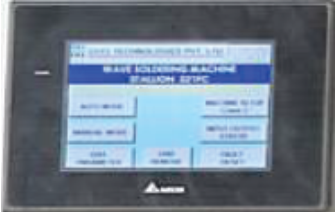 Управление с ПК или HMIСенсорная панель, USB-порт для подключения носителей, система мониторинга аварийных сигналов и предупреждений.